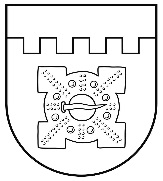 LATVIJAS REPUBLIKADOBELES NOVADA DOMEBrīvības iela 17, Dobele, Dobeles novads, LV-3701Tālr. 63707269, 63700137, 63720940, e-pasts dome@dobele.lvAPSTIPRINĀTIar Dobeles novada domes2022. gada 26. maija lēmumu Nr.223/92022. gada 26. maijā					                       Saistošie noteikumi Nr.22Grozījumi Dobeles novada pašvaldības 2022.gada 24.februāra saistošajos noteikumos Nr.10 „Par Dobeles novada pašvaldības nodevām”Izdoti saskaņā ar likuma "Par pašvaldībām" 14. panta pirmās daļas 3. punktu, 21. panta pirmās daļas 15. punktu, likuma "Par nodokļiem un nodevām" 12. panta pirmās daļas 1., 2., 4., 7., 9., un 10. punktu, Ministru kabineta 2005. gada 28. jūnija noteikumu Nr. 480 "Noteikumi par kārtību, kādā pašvaldības var uzlikt pašvaldības nodevas" 6., 7., 9., 12., 14., 15. un 16.1punktu.Izdarīt Dobeles novada pašvaldības 2022. gada 24. februāra saistošajos noteikumos Nr. 10 "Par Dobeles novada pašvaldības nodevām" (Latvijas Vēstnesis, Nr.70, 08.04.2022.) (turpmāk – noteikumi) šādus grozījumus:aizstāt noteikumu 32.1. apakšpunktā skaitli "30" ar skaitli "50";svītrot noteikumu 32.2. apakšpunktu;aizstāt noteikumu 32.3 apakšpunktā skaitli „50” ar skaitli „70”.Domes priekšsēdētājs								I.Gorskis